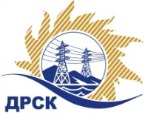 Акционерное Общество«Дальневосточная распределительная сетевая компания»ПРОТОКОЛ № 111/УКС-РЗакупочной комиссии по рассмотрению заявок по запросу предложений в электронной форме на право заключения договора: Мероприятия по строительству и реконструкции электрических сетей до 20 кВ для технологического присоединения потребителей (в том числе ПИР) на территории обслуживания СП «ПЮЭС» филиала ПЭС» (с. Душкино, снт «Рыбак») лот № 34902-КС-КС ПИР СМР-2020-ДРСК КОЛИЧЕСТВО ПОДАННЫХ ЗАЯВОК НА УЧАСТИЕ В ЗАКУПКЕ: 6 (шесть) заявки.КОЛИЧЕСТВО ОТКЛОНЕННЫХ ЗАЯВОК: 1 (одна) заявок.ВОПРОСЫ, ВЫНОСИМЫЕ НА РАССМОТРЕНИЕ ЗАКУПОЧНОЙ КОМИССИИ: О рассмотрении результатов оценки заявок Участников.Об отклонении заявки Участника ООО "ДАЛЬНЕВОСТОЧНАЯ МОНТАЖНАЯ КОМПАНИЯ"О признании заявок соответствующими условиям Документации о закупке.О проведении переторжки.ВОПРОС № 1.  О рассмотрении результатов оценки заявок УчастниковРЕШИЛИ:Признать объем полученной информации достаточным для принятия решения.Принять к рассмотрению заявки следующих участников.ВОПРОС №2. Об отклонении заявки Участника ООО "ДАЛЬНЕВОСТОЧНАЯ МОНТАЖНАЯ КОМПАНИЯ"  РЕШИЛИ:Отклонить заявку Участника ООО "ДАЛЬНЕВОСТОЧНАЯ МОНТАЖНАЯ КОМПАНИЯ" ИНН/КПП 2506012068/250601001 ОГРН 1172536025507 от дальнейшего рассмотрения на основании п.4.9.6. «а» и «б» Документации о закупке, как несоответствующую следующим требованиям:ВОПРОС № 3. О признании заявок соответствующими условиям Документации о закупкеРЕШИЛИ:Признать заявки ООО «Дальэнергострой» ИНН/КПП 2508071647/250801001 ОГРН 1052501715661, ООО "ЭРЛАНГ" ИНН/КПП 2540115779/253601001 ОГРН 1052504451515, ООО "ТЕХЦЕНТР" ИНН/КПП 2539057716/253901001 ОГРН 1032502131056, ООО "МОНТАЖЭЛЕКТРОСЕРВИС" ИНН/КПП 2465082377/246601001 ОГРН 1042402645108, ООО СТРОИТЕЛЬНАЯ КОМПАНИЯ "МОНТАЖ-СЕРВИС" ИНН/КПП 2511099508/251101001 ОГРН 1162511053033 соответствующими условиям Документации о закупке и принять их к дальнейшему рассмотрению.ВОПРОС № 4 «О проведении переторжки»РЕШИЛИ:Провести переторжку;Предметом переторжки является цена заявки;Допустить к участию в переторжке заявки следующих Участников: Определить форму переторжки: очная;Шаг переторжки: от 0,1% до 5% от начальной (максимальной) цены договора без учета НДС.Назначить переторжку на 28.11.2019 в 15:00 час. (Амурского времени).Место проведения переторжки: Единая электронная торговая площадка (АО «ЕЭТП»), по адресу в сети «Интернет»: https://rushydro.roseltorg.ru;Файлы с новой ценой (условиями заявки), подлежащие корректировке в соответствии с окончательными предложениями Участника, заявленными в ходе проведения переторжки, должны быть предоставлены посредством функционала ЭТП в течение 1 (одного) рабочего дня с момента завершения процедуры переторжки на ЭТП путем изменения (дополнения) состава заявки УчастникаКоврижкина Е.Ю. тел. 397208г. Благовещенск«25» ноября  2019№п/пИдентификационный номер УчастникаДата и время регистрации заявкиООО «Дальэнергострой» 
ИНН/КПП 2508071647/250801001 ОГРН 105250171566106.11.2019 02:12ООО "ДАЛЬНЕВОСТОЧНАЯ МОНТАЖНАЯ КОМПАНИЯ" 
ИНН/КПП 2506012068/250601001 ОГРН 117253602550708.11.2019 04:02ООО "ЭРЛАНГ" 
ИНН/КПП 2540115779/253601001 ОГРН 105250445151507.11.2019 17:12ООО "ТЕХЦЕНТР" 
ИНН/КПП 2539057716/253901001 ОГРН 103250213105608.11.2019 04:55ООО " МОНТАЖЭЛЕКТРОСЕРВИС " 
ИНН/КПП 2465082377/246601001 ОГРН 104240264510808.11.2019 08:41ООО СТРОИТЕЛЬНАЯ КОМПАНИЯ "МОНТАЖ-СЕРВИС" 
ИНН/КПП 2511099508/251101001 ОГРН 116251105303308.11.2019 08:55№п/пНаименование Участника, его адрес, ИНН и/или идентификационный номерЦена заявки, руб. без НДС Дата и время регистрации заявки1ООО «Дальэнергострой» 
ИНН/КПП 2508071647/250801001 ОГРН 10525017156619 777 779.0006.11.2019 02:122ООО "ДАЛЬНЕВОСТОЧНАЯ МОНТАЖНАЯ КОМПАНИЯ" 
ИНН/КПП 2506012068/250601001 ОГРН 11725360255079 091 321.2608.11.2019 04:023ООО "ЭРЛАНГ" 
ИНН/КПП 2540115779/253601001 ОГРН 10525044515157 936 017.3207.11.2019 17:124ООО "ТЕХЦЕНТР" 
ИНН/КПП 2539057716/253901001 ОГРН 10325021310569 700 000,0008.11.2019 04:555ООО " МОНТАЖЭЛЕКТРОСЕРВИС " 
ИНН/КПП 2465082377/246601001 ОГРН 10424026451089 777 779,0108.11.2019 08:416ООО СТРОИТЕЛЬНАЯ КОМПАНИЯ "МОНТАЖ-СЕРВИС" 
ИНН/КПП 2511099508/251101001 ОГРН 11625110530338 118 114,7608.11.2019 08:55№ п/пОснования для отклонения1В составе заявки приложены копии удостоверений по проверке знаний правил работы в электроустановках с истёкшими сроками действия на персонал: Чурин Н.А. (машинист бурильно-крановых машин) - дата проверки знаний нормативных документов 08.11.2018 - не соответствует требованиям правил по охране труда; Ткаченко А.Н. (машинист бурильно-крановых машин) - дата проверки знаний нормативных документов 01.11.2018 - не соответствует требованиям правил по охране труда; -Румянцев М.С. (рабочие (группа3/4) электромонтер-линейщик) - дата проверки знаний нормативных документов 01.11.2018 - не соответствует требованиям правил по охране труда; Сикриницкий С.Н. (рабочие (группа34)/электромонтер-линейщик) - дата проверки знаний нормативных документов 08.08.2018 - не соответствует требованиям правил по охране труда, что не соответствует требованиям п. 6.3.2. Технических требований в котором установлено следующее требование: «Соответствие установленному требованию подтверждается путем предоставления участником закупки в составе заявки «Справки о кадровых ресурсах», оформленной по форме, приведенной в Документации о закупке, с обязательным приложением копий документов, подтверждающих наличие и квалификацию персонала (заверенные Участником копии удостоверений по проверке знаний правил работы в электроустановках, в соответствии с п. 1.5, 2.4., 2.5 «Правил по охране труда при эксплуатации электроустановок утвержденные приказом Министерства труда и социальной защиты РФ от 19.02.2016 № 74н, пункту 1.4.1 Правил технической эксплуатации электроустановок потребителей»Ответ на дополнительный запрос Участником не представлен2В составе заявки предоставлены документы на привлечение организации на выполнение электроизмерительных работ; на выполнение работ по инженерным изысканиям; на подготовку проектной документации, однако в составе заявке не предоставлен план распределения объемов в соответствии с формой п. 7.13. Документации о закупке, в соответствии с требованиями п. 10.5.1 Документации о закупке в котором установлено следующее требование: «Заявка Генерального подрядчика дополнительно должна включать сведения о распределении объемов поставки продукции между Генеральным подрядчиком и субподрядчиками».Ответ на дополнительный запрос Участником не представлен№п/пНаименование Участника и/или его идентификационный номерЦена заявки, руб. без НДСВозможность применения приоритета в соответствии с 925-ПП ООО «Дальэнергострой» 
ИНН/КПП 2508071647/250801001 ОГРН 10525017156619 777 779.00нетООО "ЭРЛАНГ" 
ИНН/КПП 2540115779/253601001 ОГРН 10525044515157 936 017.32нетООО "ТЕХЦЕНТР" 
ИНН/КПП 2539057716/253901001 ОГРН 10325021310569 700 000,00нетООО " МОНТАЖЭЛЕКТРОСЕРВИС " 
ИНН/КПП 2465082377/246601001 ОГРН 10424026451089 777 779,01нетООО СТРОИТЕЛЬНАЯ КОМПАНИЯ "МОНТАЖ-СЕРВИС" 
ИНН/КПП 2511099508/251101001 ОГРН 11625110530338 118 114,76нетСекретарь Закупочной комиссии  1 уровня АО «ДРСК»____________________М.Г. Елисеева